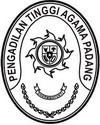 Nomor	: W3-A/316.a/HK.05/VI/2023                              Padang, 27 Juni 2023Lamp. 	:	Satu eksemplarHal	: PembinaanYth.Ketua Pengadilan Agama PadangDi - TempatAssalamu’alaikum Wr. Wb.Menghubungi surat kami Nomor W3-A/1615/HK.05/VI/2023 tanggal 14 Juni 2023 perihal sebagaimana pokok surat, oleh karena salah satu yang kami panggil tidak hadir pada hari Selasa tanggal 20 Juni 2023, bersama ini kami panggil kembali Saudara beserta Majelis hakim: 1. Drs. Syahrial Anas, S.H., 2. Dra. Hj. Samlah, 3. Dra. Hj. Rahmadinur, untuk menghadap Pengadilan Tinggi Agama Padang, guna melakukan klarifikasi dan sekaligus pembinaan oleh Ketua Pengadilan Tinggi Agama Padang pada:Hari/tanggal	: Kamis, 06 Juli 2023Pukul		: 09.00 WIBTempat	: Ruang Kerja Ketua Pengadilan Tinggi Agama Padang.Jl. By. Pass Km. 24 Anak Air PadangDemikian disampaikan untuk dilaksanakan dan terimakasih.Wassalam,KetuaDr. Drs. H. Pelmizar, M.H.IPENGADILAN TINGGI AGAMA PADANGJl. By Pass Km 24 Anak Air, Batipuh Panjang, Koto TangahTelp.(0751) 7054806 fax (0751) 40537Website: www.pta-padang.go.id Email: admin@pta-padang.go.idPADANG 25171